Grupa „Żabki”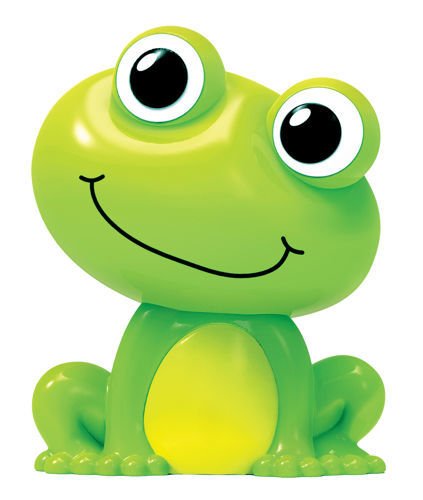 CzerwiecTemat tygodnia: „Zwierzęta duże i małe.”CELE OGÓLNE:poszerzanie wiedzy dzieci na temat zwierząt żyjących na świecie oraz miejsc ich występowania;doskonalenie czytania globalnego;poszerzanie wiedzy dzieci na temat zwierząt żyjących w zoo; rozbudowywanie słownika;poszerzanie wiedzy dzieci na temat polskich parków narodowych i ich mieszkańców;doskonalenie umiejętności czytania symboli;poszerzanie wiedzy na temat łańcucha pokarmowego i jego ogniw; rozszerzenie wiedzy o wilkach;poszerzanie wiedzy na temat zwierząt aktywnych w dzień i w nocy; poszerzanie wiedzy na temat nietoperzy.